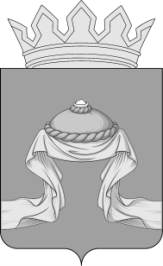 Администрация Назаровского районаКрасноярского краяПОСТАНОВЛЕНИЕ«19» 01 2021                                    г. Назарово                                             № 2-пО внесении изменений в постановление администрации Назаровского района от 17.10.2013 № 541-п «Об утверждении примерного Положения о системе оплаты труда работников администрации Назаровского района и структурных подразделений администрации Назаровского района, наделенных статусом юридического лица по должностям, не отнесенным к должностям муниципальной службы»            На основании Трудового кодекса Российской Федерации, Федерального закона от 06.10.2003 № 131-ФЗ «Об общих принципах организации местного самоуправления в Российской Федерации», руководствуясь Уставом муниципального образования Назаровский муниципальный район Красноярского края, ПОСТАНОВЛЯЮ:         1. Внести в постановление администрации Назаровского района от 17.10.2013 № 541-п «Об утверждении примерного Положения о системе оплаты труда работников администрации Назаровского района и структурных подразделений администрации Назаровского района, наделенных статусом юридического лица по должностям, не отнесенным к должностям муниципальной службы»  следующие изменения:         1.1. В приложении к постановлению:         1.1.1. В абзаце втором подпункта 4.6.4 пункта 4.6 раздела 4 цифры «19408» заменить цифрами «20468».          2. Признать утратившим силу подпункт 1.1.1 пункта 1.1 части 1 постановления администрации Назаровского района от 13.01.2020 № 1-п «О внесении изменений в постановление администрации Назаровского района от 17.10.2013 № 541-п «Об утверждении примерного Положения о системе оплаты труда работников администрации Назаровского района и структурных подразделений администрации Назаровского района, наделенных статусом юридического лица по должностям, не отнесенным к должностям муниципальной службы».          3. Отделу организационной работы и документационного обеспечения администрации района (Любавина) разместить постановление на официальном сайте муниципального образования Назаровский район Красноярского края в информационно-телекоммуникационной сети «Интернет».          4. Контроль за выполнением постановления возложить на заместителя главы района, руководителя финансового управления администрации Назаровского района (Мельничук).          5. Постановление вступает в силу в день, следующий за днем его официального опубликования в газете «Советское Причулымье» и применяется к правоотношениям, возникшим с 1 января 2021 года.Глава района                                                                                  Г.В. Ампилогова 